4e editie RKSV Wittenhorst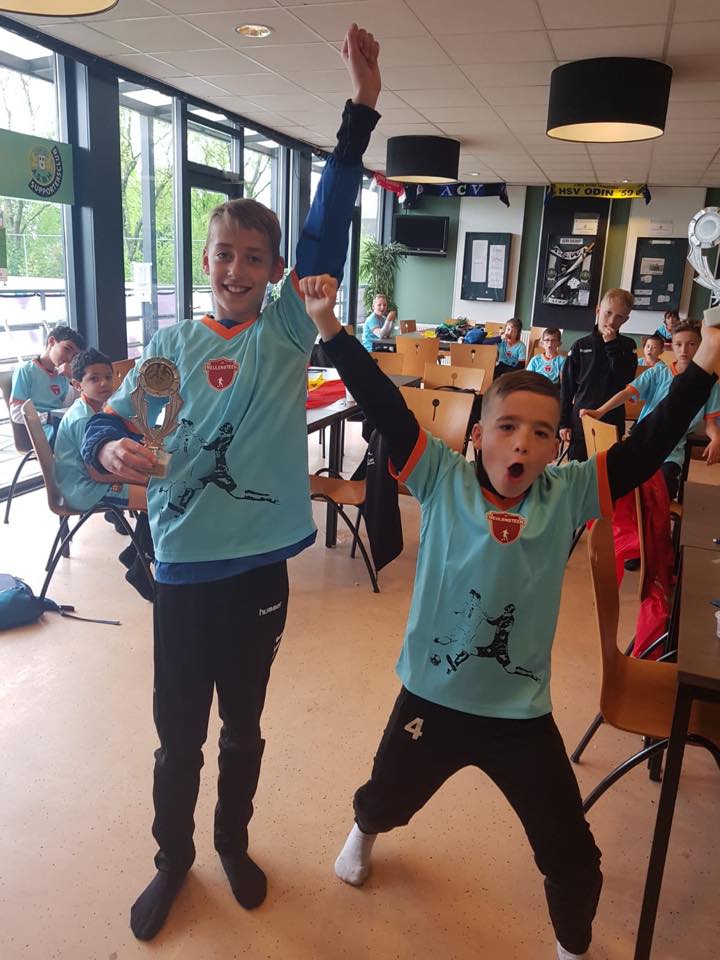 4-Skills voetbaldagen 2019Thema: ‘ Helemaal Hollands’24 t/m 26 april 2019TrainingVoetbalspellenCompetitiesFunInschrijven 6 t/m 16 jaarwww.4-skills.nl